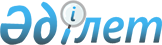 О переименовании составных частей города КостанайПостановление акимата Костанайской области от 11 июля 2018 года № 10 и решение маслихата Костанайской области от 11 июля 2018 года № 288. Зарегистрировано Департаментом юстиции Костанайской области 26 июля 2018 года № 7987
      В соответствии с подпунктом 4-1) статьи 11 Закона Республики Казахстан от 8 декабря 1993 года "Об административно-территориальном устройстве Республики Казахстан", с учетом мнения населения соответствующей территории, на основании заключения Республиканской ономастической комиссии при Правительстве Республики Казахстан от 10 апреля 2018 года, акимат Костанайской области ПОСТАНОВЛЯЕТ и Костанайский областной маслихат РЕШИЛ:
      1. Переименовать улицу Авиационная города Костанай на улицу имени Камшат Доненбаевой.
      2. Переименовать улицу Казахская города Костанай на улицу Әбілсай.
      3. Настоящее совместное постановление и решение вводится в действие по истечении десяти календарных дней после дня его первого официального опубликования.
					© 2012. РГП на ПХВ «Институт законодательства и правовой информации Республики Казахстан» Министерства юстиции Республики Казахстан
				
      Исполняющий обязанности акима Костанайской области

Г. Нурмухамбетов

      Председатель сессии Костанайского областного маслихата

М. Карбозов

      Секретарь Костанайского областного маслихата

С. Ещанов
